シートのコピー方法1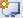 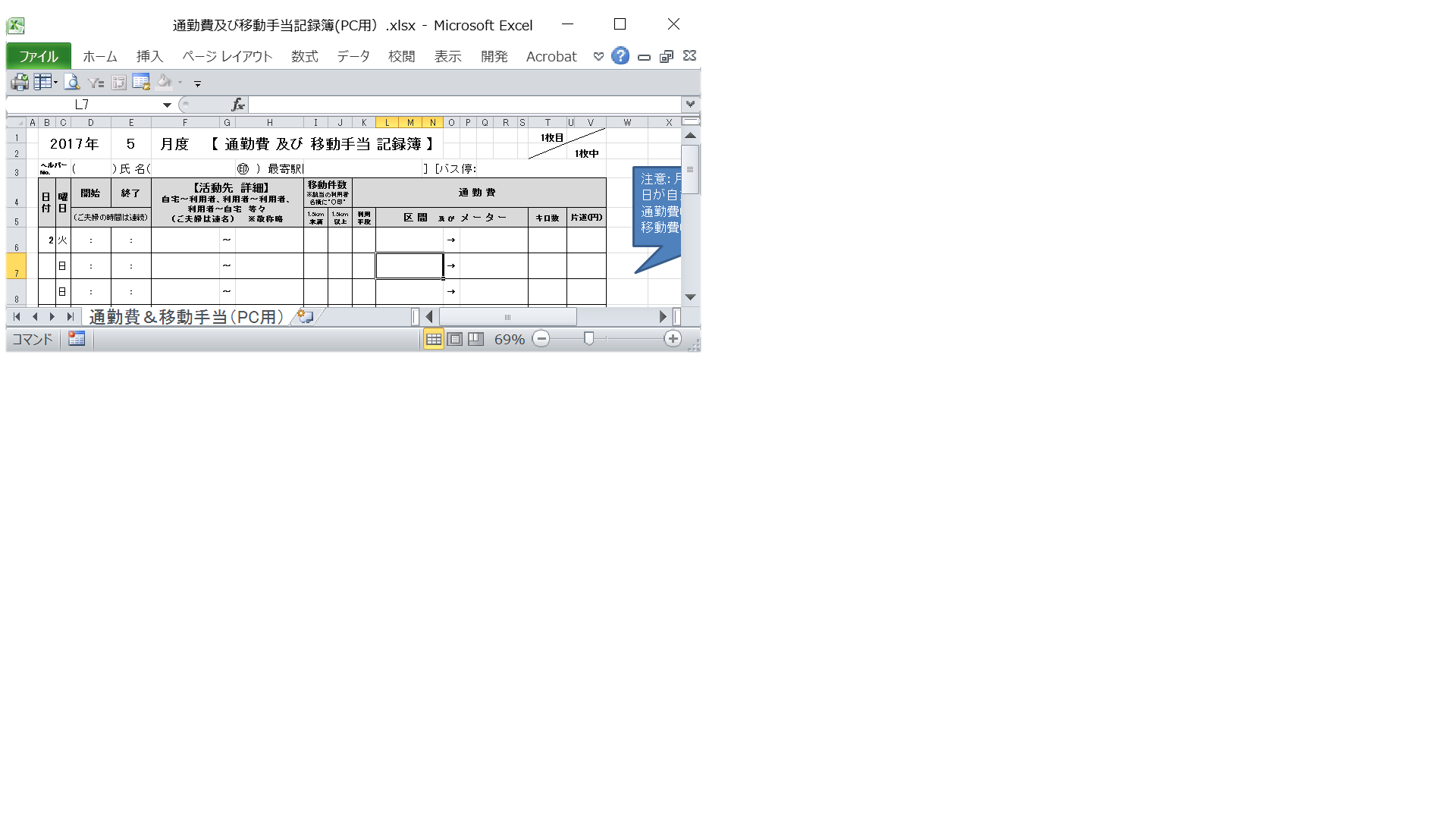 23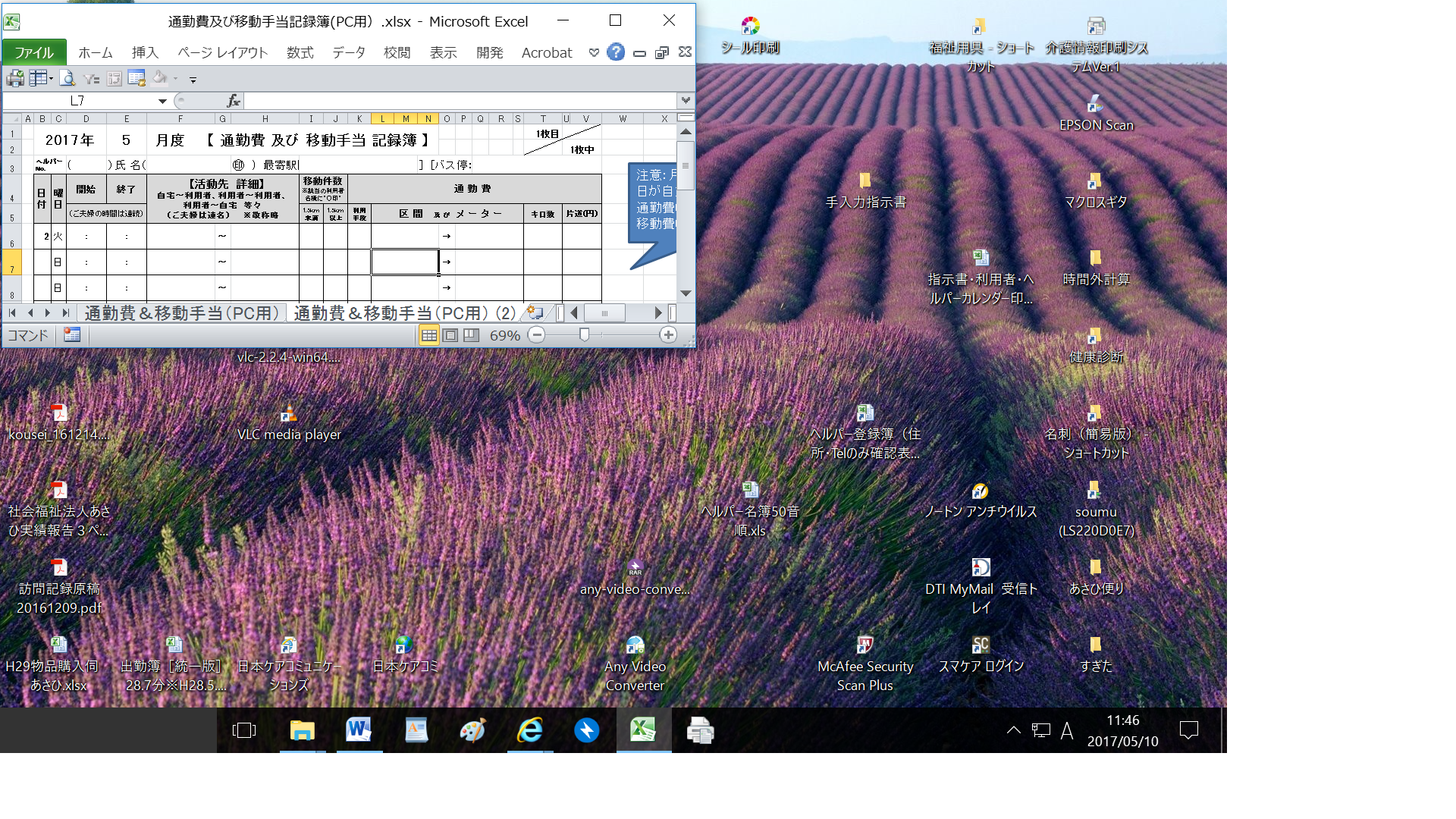 